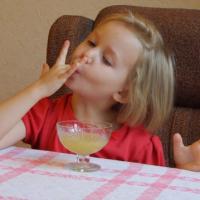    УЗ «Краснопольская центральная районная больница»                Руки главный инструмент  (профилактика кишечных заболеваний)Ежегодно разными формами острых кишечных инфекций болеют в среднем  до 15 тысяч жителей нашей республики, из них более 70%  дети.   Патогенные  микроорганизмы   жизнеспособны во внешней среде,   их можно обнаружить,  повсюду:  в почве, на поручнях  транспорта, на  дверных ручках, в песочницах, на деньгах, клавиатуре  компьютера, на кожуре  фруктов и овощей, в забродивших молочных продуктах и т.д.  Заражение происходит обычно 3 путями: пищевым – при употреблении в пищу инфицированных продуктов;  водным – при купании и заглатывании воды, употреблении  воды для бытовых нужд;  контактно – бытовым – через грязные руки.        Повышение температуры воздуха  в  тёплое время года, создаёт оптимальные условия заражения, особенно при  длительном  или неправильном хранении скоропортящихся продуктов питания, несоблюдении  элементарных  правил  личной гигиены.    На сегодняшний день регистрируется  более 30  видов опасных для здоровья  человека  инфекций: дизентерия, сальмонеллёз, гепатит А (болезнь Боткина), холера, брюшной тиф,  норовирусная  инфекция и др.             Дизентерия - инфекционное заболевание, характеризующееся поражением желудочно-кишечного тракта. Возбудители дизентерии (шигеллы)  отличаются высокой выживаемостью во внешней среде  (от 3- суток   до 3-4 месяцев и  более). При благоприятных условиях возбудители  способны к размножению в пищевых продуктах (салатах, винегретах, вареном мясе, фарше, вареной рыбе, молоке и молочных продуктах, компотах и киселях и др).    Дизентерия передается  от  больного человека через загрязненную  фекалиями пищу, воду, а также при  контакте. Больные дизентерией заразны с самого начала болезни.  При заболевании в первую очередь  поражается нервная,  сердечно-сосудистая система, надпочечники и органы пищеварения.  Инкубационный период составляет от 2 часов до 1-7  дней.  В начале заболевания  отмечается: повышение  температуры  тела (до 38 градусов), озноб, чувство жара, разбитости, снижение аппетита,   головная боль. Далее происходит поражение желудочно-кишечного тракта  с  тупыми, разлитыми по всему животу болями, постепенно боль  становятся  острой , схваткообразной, локализующейся  в нижних отделах живота,  частота дефекаций доходит  до 10 раз в сутки.       Прогноз при лечении больных дизентерией,  благоприятный, но  без лечения заболевание   может привести пациента к обезвоживанию, а далее  к летальному исходу,  Полное выздоровление наступает через 2-3 недели. В последнее время одной из частых причин кишечных инфекций являются вирусы, в том числе  норовирусы, обладающие высокой контагиозностью, способностью длительно сохраняться в окружающей среде, возможностью вызывать вспышки заболеваний в организованных коллективах.  В последнее время одной из   вспышки заболеваний в организованных коллективах. Вирус устойчив во внешней среде: влажная уборка с обычными моющими и спиртосодержащими средствами не обеспечивает его уничтожение, он  устойчив к высыханию, замораживанию, нагреванию до 60 градусов.              Норовирусы очень заразны,  всего 10  его частиц    достаточно для заражения человека.   Норовирусная инфекция поражает все возрастные группы населения,  наиболее опасен вирус для физически ослабленных лиц, пожилых  людей и детей. Первые симптомы заболевания появляются через  6 - 48 ч. после заражения:  озноб, ломота в теле, головокружение, головная боль. Вскоре появляется тошнота, многократная рвота, диарея до 8 раз в сутки, кратковременное повышение температуры до 38,8 градусов, слабость и бледность кожных покровов.  Обычно симптомы норовирусной инфекции проходят  через 12-72 часа, но  известны и случаи летального исхода.  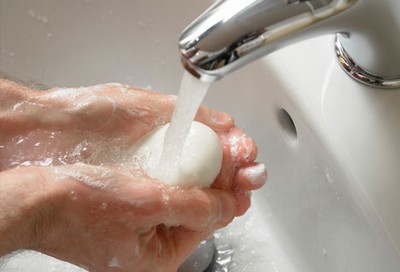 Чтобы не заболеть, кишечными инфекциями,   следует  выполнять следующие рекомендации: - соблюдение личной гигиены (тщательное мытье рук перед едой и приготовлением пищи, после туалета, после возвращения с улицы, смывание фекалий при закрытой крышке унитаза); -  при уходе за больным:  защита рук перчатками, тщательное  мытьё   с мылом,  обработка  спиртсодержащими  антисептиками,   обработка  хлорсодержащими дезинфицирующими  средствами  поверхностей, с которыми контактировал  заражённый пациент;       - тщательная обработка  овощей и фруктов, употребление в пищу термически  обработанных продуктов;- употребление гарантированно  безопасной воды и напитков (кипяченая вода, напитки в фабричной упаковке);- при купании в водоемах и бассейнах не допускать попадания воды в рот.ПОМНИТЕ! Своевременное обращение за медицинской помощью в лечебно-профилактическое учреждение позволит избежать осложнений и сохранить жизнь.                                                                                                             тираж 20 экземпляров